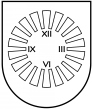 LATVIJAS  REPUBLIKA PRIEKUĻU NOVADA PAŠVALDĪBAReģistrācijas Nr. 90000057511, Cēsu prospekts 5, Priekuļi, Priekuļu pagasts, Priekuļu novads, LV-4126 www.priekuli.lv, tālr. 64107871, e-pasts: dome@priekulunovads.lvLēmumsPriekuļu novada Priekuļu pagastā2020.gada 26.martā								     Nr.132									                (protokols Nr.6, 3.p.)Par daudzdzīvokļu dzīvojamās mājas Izmēģinātāju ielā 6 pārvaldīšanas tiesību nodošanu pilnvarotajai personaiPriekuļu novada dome izskata jautājumu par daudzdzīvokļu dzīvojamās mājas Izmēģinātāju ielā 6, Priekuļos, Priekuļu pagastā, Priekuļu novadā, pārvaldīšanas tiesību nodošanu pilnvarotajai personai.Izvērtējot Priekuļu novada dome  rīcībā esošo informāciju, konstatēts:Nekustamais īpašums – daudzdzīvokļu dzīvojamā māja Izmēģinātāju ielā 6, Priekuļos, Priekuļu pagastā, Priekuļu novadā, ar kadastra numuru 42720070466 sadalīts 52 īpašumos un tai funkcionāli piesaistīts zemes gabals 0,7406 ha platībā;Daudzdzīvokļu dzīvojamā mājā Izmēģinātāju ielā 6, Priekuļos, Priekuļu pagastā, Priekuļu novadā 2 dzīvokļi ir pašvaldības īpašumā;Pārņemot daudzdzīvokļu dzīvojamo māju no pašvaldības dzīvokļu īpašnieku pārvaldīšanā, īpašnieki pieņēmuši lēmumu pārvaldīšanas tiesības nodot SIA “CDzP";2020.gada 17.martā Priekuļu novada pašvaldībā tika saņemts iesniegums no SIA “CDzP” (reģ. Nr.3.1-5.2/2020-1734) par Izmēģinātāju ielas 6, Priekuļos, Priekuļu pagastā, Priekuļu novadā, dzīvojamās mājas pārvaldīšanas pilnvarojuma līguma noslēgšanu, kurā SIA “CDzP”, kā jaunais pārvaldnieks, lūdz nodot dzīvojamās mājas lietu un pārējos ar pārvaldīšanu saistītos dokumentus, pamatojoties uz dzīvokļu īpašnieku 2019.gada 17.augusta aptaujas lapas lēmumu;No daudzdzīvokļu dzīvojamās mājas Izmēģinātāju ielā 6, Priekuļos, Priekuļu pagastā, Priekuļu novadā, dzīvokļu īpašnieku aptaujas lapas lēmuma izriet, ka mājas dzīvokļu īpašnieki nolēma: pārņemt dzīvokļu īpašumu īpašnieku pārvaldīšanā nekustamo īpašumu Izmēģinātāju ielā 6, Priekuļos, Priekuļu pagastā, Priekuļu novadā – dzīvojamo māju,slēgt dzīvokļu īpašumu īpašnieku savstarpēju līgumu ar SIA “CDzP”, lai nodrošinātu turpmāku nekustamā īpašuma pārvaldīšanu atbilstoši Dzīvojamo māju pārvaldīšanas likuma prasībām;Ar 2020.gada 01.janvāri Izmēģinātāju ielas 6, Priekuļos, Priekuļu pagastā, Priekuļu novadā daudzdzīvokļu dzīvojamās mājas dzīvokļu īpašnieku kopība un SIA “CDzP” noslēguši savstarpēju Dzīvojamās mājas pārvaldīšanas pilnvarojuma līgumu, kurā noteikta apsaimniekošanas maksa EUR 0,24 (bez PVN) par 1 m2 apsaimniekojamās platības un dzīvojamās mājas uzturēšanas un remontdarbu izmaksas pamatojoties uz 2020.gada 18.februāra sapulces protokolu EUR 0,11 (bez PVN) par 1 m2 apsaimniekojamās platības;Pamatojoties uz 2019.gada 2.janvāra līgumu Nr. 3.4-37/2019-91, 2019.gada 25.februārī ar pieņemšanas nodošanas aktu, finanšu līdzekļi un mājas lieta par nekustamo īpašumu Izmēģinātāju ielā 6, Priekuļos, Priekuļu pagastā, Priekuļu novadā nodotas SIA “CDzP”. Ņemot vērā iepriekš minēto, pārbaudot iesniegtos dokumentus, izvērtējot dzīvojamās mājas nodošanas pārvaldīšanā un apsaimniekošanā lietderību un pamatojoties uz likumu “Par valsts un pašvaldību dzīvojamo māju privatizāciju” 51.pantu un “Dzīvokļa īpašuma likuma” 16.panta otrās daļas 7.punktu, Priekuļu novada domes Finanšu komitejas 2020.gada 23.marta lēmumu (protokols Nr.4), atklāti balsojot: PAR –11 (Elīna Stapulone, Aivars Tīdemanis, Sarmīte Orehova, Aivars Kalnietis, Juris Sukaruks,  Arnis Melbārdis, Baiba Karlsberga, Mārīte Raudziņa, Normunds Kažoks, Ināra Roce, Dace Kalniņa), PRET –nav, ATTURAS –1 (Jānis Mičulis), Priekuļu novada dome nolemj:Atbalstīt dzīvokļu īpašnieku kopības lēmumu par daudzdzīvokļu dzīvojamās mājas Izmēģinātāju ielā 6, Priekuļos, Priekuļu pagastā, Priekuļu novadā, ar kadastra numuru 42720070466 un tai funkcionāli piesaistītā zemes gabala 0,7406 ha platībā, pārvaldīšanas tiesības nodošanu SIA “CDzP”, reģistrācijas numurs LV44103029458, juridiskā adrese: Gaujas iela 7, Cēsis, Cēsu novads, LV-4101;Uzdot Juridiskai nodaļai sagatavot vienošanos par grozījumiem 2019. gada 2. janvāra deleģēšanas līgumā Nr. 3.4-37/2019-91;Informēt Finanšu un grāmatvedības nodaļu par dzīvojamās mājas apsaimniekošanas maksu;Atbildīgais par lēmuma izpildi Priekuļu novada pašvaldības izpilddirektors F.Puņeiko.Pielikumā: 1. Dzīvojamās mājas pārvaldīšanas pilnvarojuma līgums uz 31 lp;	       2. Aptaujas lapa uz 8 lp;	       3. kopsapulces protokols uz 6 lp.Domes priekšsēdētāja		(paraksts)					Elīna Stapulone